Certification Tests – [Merchant Name]Partner resourcePrepared by: Zip Integrations Team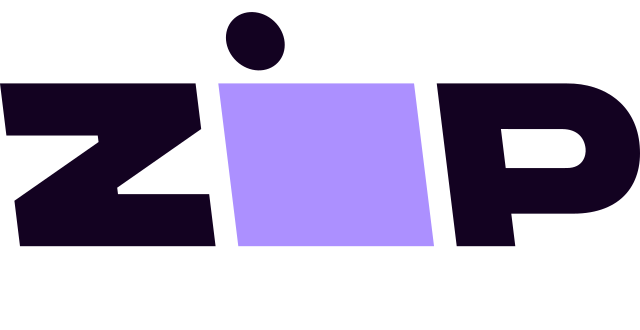 OVERVIEWEach of the items in the below document should be completed for a successful integration. Once these tests have been completed by the Zip team, the Next Steps will be clearly outlined. If any items remain unclear, please reach out to our team and refer to the relevant sections of the API docs where all of these items are outlined: Web Checkouts - https://developers.zip.co/v2/docsBarcode - https://developers.zip.co/v4/docsTEST RESULTS (WEB CHECKOUTS)MiscellaneousOnce the customer is redirected to Zip, there are several possible outcomes for the user and each must to be handled appropriately. The below are the non-transactional outcomes at the checkout stage:NotesTransactionsThere are a number of possibilities when transacting with Zip at checkout, from existing customers to new customers or Zip Money to Zip Pay.There are also several scenarios that require different items or values to be passed in the API calls. These will need to match our spec for their respective scenarios to achieve certification. Each of these are listed below and must be handled for a complete integration:Notes



Product awareness and conversion optimisationAs a part of all Zip integrations, a key element has been identified as vital to increased checkout and conversions. As such, as a part of our partnerships we include this as a requirement when integrating Zip as an online payment method. There are number of pieces that are specifically called out in Zip agreements that are listed as below:NotesTEST RESULTS (IN-STORE BARCODE)ConfigurationThere are several variables that need to be able to be configured for each store location and POS. The ability to rollout of new stores easily and quickly switch off Zip temporarily if should something compromise customer experience is a must for a complete integration:NotesTransactionsThere are a number of possible outcomes when transacting with Zip at POS, from successful transactions to invalid store tokens, insufficient funds or invalid refunds. Each needing to be handled and are listed as below:NotesException scenariosA number of non-success scenarios can result from a transaction attempt at POS. These are outlined below:NotesVoid / Reversal ScenariosThere are edge-case fail scenarios that need to be handled by a Zip integrated POS. These surround the below 3 scenarios:A failure on the Zip side causing no response to be received at POSA network failure to the POS or between the payment gateway and ZipA Power failure at POS or server levelNotesUse CaseCompletedCancelled orderPressed “Back to …” buttonUse CaseCompletedExisting Customer Zip Pay (AU)Existing Customer Zip Money (AU)New Approved Customer Zip Money (AU)New Referred Customer Zip Money (AU)New Declined Customer Zip Money (AU)Order refundPartial refundAuth / Capture flowTransaction data appears on Zip sideItem level data passedDiscount data passedZip-Version headerIdempotency-Key headerUse CaseCompletedZip landing page Placement on the footer (link)Placement on the footer (Zip payment icon) Placement on the product detail pagePlacement on the cart pageUse CaseCompletedStore level credentials configurable (Location ID)Kill switch (ability to turn Zip off easily)Use CaseCompletedPurchase using Zip PayPurchase using Zip MoneyAuth / Capture flowSplit purchase (part cash or card)Refund with Zip receipt number manuallyRefund by order lookupPartial refund (Refunding 1 of 2 items on an order)Use CaseCompletedInvalid Zip token for purchaseInsufficient funds for purchaseRefund for higher value than original purchaseInvalid receipt ID for manual refundUse CaseCompletedVoid API call made for the order after no response is received from Zip for the POST /purchaserequests API callVoid API call made for the order after network issue when either:No API response is received from Zip for the POST /purchaserequests API call No API response is received from Zip for the GET /purchaserequests API callThe response for the GET /purchaserequests API calls are still returning PendingVoid API call made for the order after power issue when either:No API response is received from Zip for the POST /purchaserequests API call No API response is received from Zip for the GET /purchaserequests API callThe response for the GET /purchaserequests API calls are still returning Pending